Publicado en Madrid el 13/11/2019 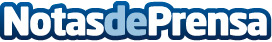 DHL lanza 30 guías de eCommerce por países para ayudar a las empresas a diseñar estrategias de exportaciónLas guías, gratuitas y de libre descarga, ofrecen datos específicos de cada país, tendencias e información sobre la regulación comercial y aduanera. El conocimiento del comercio digital en cada país y la preparación previa son fundamentales para afrontar una estrategia de internacionalización con éxitoDatos de contacto:Noelia Perlacia0915191005Nota de prensa publicada en: https://www.notasdeprensa.es/dhl-lanza-30-guias-de-ecommerce-por-paises Categorias: Internacional Finanzas Marketing Emprendedores Logística Consumo http://www.notasdeprensa.es